1 сольфеджио от 21.10. Ссылка на видеоурок: https://www.youtube.com/watch?v=U-D1GSom9vQ&feature=youtu.be Повторите названия регистров.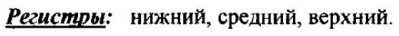 Повторите названия октав. Уметь показывать их на клавиатуре.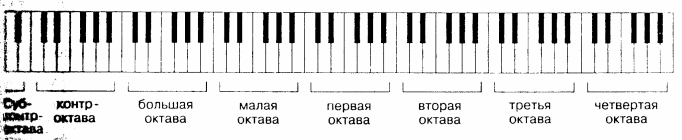 3) Повторите, какие ступени являются устойчивыми, какие неустойчивыми, какие вводными, что такое тоника и тоническое трезвучие.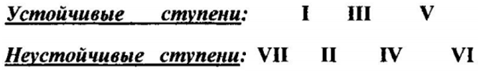  Они окружают тонику.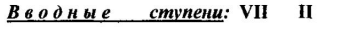 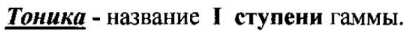 Т5/3 – тоническое трезвучие. Оно строится на I ступени (на тонике) и состоит из устойчивых ступеней (I, III, V).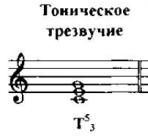 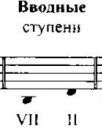 4) Выучите строение мажорной гаммы.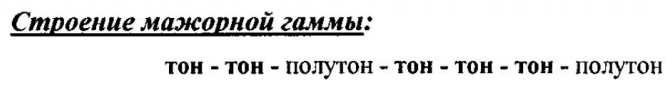 5) Повторите знаки альтерации. Диез повышает звук на полтона.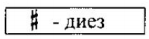 Бемоль понижает звук на полтона.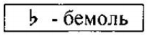 Бекар – это знак отмены действия диеза и бемоля.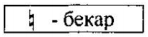 